UNIVERSIDAD DE PUERTO RICO EN CAYEY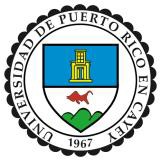 Junta de Revisión InstitucionalCALENDARIO DE FECHAS LÍMITES Y REUNIONES DE LA JUNTA DE REVISIÓN INSTITUCIONAL (IRB)Los proyectos de investigación deben ser entregados a la Sra. Yvette Rodríguez en la Oficina de Rectoría y también enviarlas en forma electrónica a: yvette.rodriguez@upr.edu y al Dr. Wilfredo Resto, Coordinador del IRB wilfredo.resto@upr.edu. Estas propuestas serán enviadas a los miembros de la Junta de IRB para revisión y/o recomendaciones con anticipación a la próxima reunión para discusión  y aprobación de las mismas.Los proyectos sometidos luego de la fecha límite se considerarán para la siguiente reunión de la Junta IRB.PO Box 372230 – Cayey, PR 00737-2230(787) 738-2161, Exts. 3033, 3194 – Fax (787) 738-8039 – wilfredo.resto@upr.eduPatrono con Igualdad de Oportunidades en el Empleo M/M/V/IFECHA LÍMITE DE ENTREGA DE DOCUMENTOSFECHA DE REUNIÓN10 de febrero de 201624 de febrero de 201616 de marzo de 201630 de marzo de 201613 de abril de 201627 de abril de 201611 de mayo de 2016